SAFFRON WALDEN & DISTRICT RIDING CLUB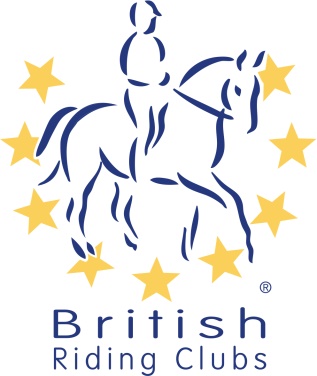 www.swdrc.co.ukMEMBERSHIP FORM 2019This form must be signed before membership can be accepted. By signing you are agreeing for the information on this form to be put onto a database for the limited use of the SWDRC committee & BRC only.
You also agree to your photo being taken at Club events should a photographer be present.RIDER DETAILSRIDER DETAILSTitleAddressForenameRoadSurnameTownDate of Birth(if under 18 on 1st Jan 2019)CountyEmail(please PRINT clearly)PostcodePhone NoMob NoHORSE DETAILSHeightHorse Stable NameAgeHorse Competition NameColourHorse Flu Vac NameMare/GeldingMembership runs from 1st December 2017 to 30th November 2019Cheques payable to Saffron Walden Riding ClubMembership runs from 1st December 2017 to 30th November 2019Cheques payable to Saffron Walden Riding ClubMembership runs from 1st December 2017 to 30th November 2019Cheques payable to Saffron Walden Riding ClubSENIOR (£35)(18 or over on 1st Jan 2019)JUNIOR (£25)(under 18 on 1st Jan 2019)FOOT (£15)(non-riding)I wish to become a SENIOR / JUNIOR / FOOT (please delete) member of SWDRC and agree to abide by it’s rules:I wish to become a SENIOR / JUNIOR / FOOT (please delete) member of SWDRC and agree to abide by it’s rules:I wish to become a SENIOR / JUNIOR / FOOT (please delete) member of SWDRC and agree to abide by it’s rules:Signed:(parent or guardian if under 18)Signed:(parent or guardian if under 18)Date:BHS/BRC Third Party Liability Insurance: Club members will be insured whilst taking part in activities organised by their own affiliated riding club, another BHS affiliated riding club or the BRC. Travel to and from activities is excluded. Members are not insured outside affiliated riding club activities.Teams: Members wishing to be considered for SWDRC teams should contact the team manager when notifications of team events are emailed out to members or posted on club website or facebook.(you do not need to be ‘on facebook’ to view our facebook page – just google “Saffron Walden Riding Club Facebook”)Join online via www.clubentries.co.uk/saffronrc and email form to info@swdrc.co.uk